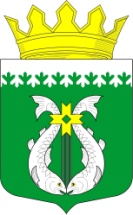 РОССИЙСКАЯ ФЕДЕРАЦИЯРЕСПУБЛИКА  КАРЕЛИЯСОВЕТ СУОЯРВСКОГО МУНИЦИПАЛЬНОГО ОКРУГАХI сессия                                                                                         I созыва27.04.23                                           Р Е Ш Е Н И Е                                 № 149О порядке сообщения лицами, замещающими муниципальные должности, о возникновении личной заинтересованности при исполнении должностных обязанностей, которая приводит или может привести к конфликту интересовВ соответствии со статьями 11 и 12.1 Федерального закона от 25 декабря 2008 г. № 273-ФЗ «О противодействии коррупции», Указом Президента Российской Федерации от 22 декабря 2015 г. № 650 «О Порядке сообщения лицами, замещающими отдельные государственные должности Российской Федерации, должности федеральной государственной службы, и иными лицами о возникновении личной заинтересованности при исполнении должностных обязанностей, которая приводит или может привести к конфликту интересов, и о внесении изменений в некоторые акты Президента Российской Федерации», Совет Суоярвского муниципального округа РЕШИЛ:	1. Утвердить Положение о порядке сообщения лицами, замещающими муниципальные должности, о возникновении личной заинтересованности при исполнении должностных обязанностей, которая приводит или может привести к конфликту интересов (Приложение № 1) 	2. Утвердить форму уведомления о возникновении личной заинтересованности при исполнении должностных обязанностей, которая приводит или может привести к конфликту интересов (Приложение № 2).	3. Признать утратившими силу:решение Совета депутатов муниципального образования «Суоярвский район» от 26.05.2016 №317 «Об утверждении Положения о порядке сообщения лицами, замещающими муниципальные должности в органах местного самоуправления муниципального образования «Суоярвский район», о возникновении личной заинтересованности при исполнении должностных обязанностей, которая приводит или может привести к конфликту интересов»;решение Совета Найстенъярвского сельского поселения от 14.07.2016 №144 «Об утверждении Положения о порядке сообщения лицами, замещающими муниципальные должности в органах местного самоуправления Найстенъярвского сельского поселения о возникновении личной заинтересованности при исполнении должностных обязанностей, которая приводит или может привести к конфликту интересов»;решение совета Вешкельского сельского поселения от 30.05.2016 №2 «О порядке сообщения лицами, замещающими должности муниципальной службы о возникновении личной заинтересованности при исполнении должностных обязанностей, которая приводит или может привести к конфликту интересов».  4. Опубликовать настоящее решение в газете «Суоярвский вестник» и на официальном сайте Суоярвского муниципального округа в информационно-телекоммуникационной сети «Интернет». Председатель Совета Суоярвского муниципального округа                                                                      Васенина Н.В. Глава Суоярвского муниципального округа	Р.В. ПетровПриложение № 1Утверждено решением ХI сессии I созыва Совета Суоярвского муниципального округа от 27.04.23 № проект	Положениео порядке сообщения лицами, замещающими муниципальные должности, о возникновении личной заинтересованности при исполнении должностных обязанностей, которая приводит или может привести к конфликту интересов 1.Настоящим Положением определяется порядок сообщения лицами, замещающими муниципальные должности, о возникновении личной заинтересованности при исполнении должностных обязанностей, которая приводит или может привести к конфликту интересов.2.Сообщение о возникновении личной заинтересованности при исполнении должностных обязанностей, которая приводит или может привести к конфликту интересов, оформляется лицами, замещающими муниципальные должности, в письменной форме в виде уведомления о возникновении личной заинтересованности при исполнении должностных обязанностей, которая приводит или может привести к конфликту интересов (далее – уведомление).К лицам, замещающим муниципальные должности в Суоярвском муниципальном округе, относятся глава Суоярвского муниципального округа и депутаты Совета Суоярвского муниципального округа (далее – лица, замещающие муниципальные должности).3. Лица, замещающие муниципальные должности, направляют уведомление в комиссию по соблюдению требований к служебному поведению лиц, замещающих муниципальные должности в Суоярвском муниципальном округе, и урегулированию конфликта интересов, составленное по форме, утвержденной настоящим решением (Приложение № 2). 4. Уведомления, представленные лицами, замещающими муниципальные должности, рассматриваются комиссией по соблюдению требований к служебному поведению лиц, замещающих муниципальные должности в Суоярвском муниципальном округе, и урегулированию конфликта интересов в порядке, установленном Положением о комиссии по соблюдению требований к служебному поведению лиц, замещающих муниципальные должности в Суоярвском муниципальном округе, и урегулированию конфликта интересов.Приложение № 2	Утверждено решением ХI сессии I созыва Совета Суоярвского муниципального округа от 27.04.23 № проектВ комиссию по соблюдению требований к служебному поведению лиц, замещающих муниципальные должности в Суоярвском муниципальном округе, и урегулированию конфликта интересов от 	(Ф.И.О., замещаемая должность)Ф о р м а  У в е д о м л е н и яо возникновении личной заинтересованности при исполнении должностных обязанностей, которая приводит или может привести к конфликту интересов Сообщаю о возникновении у меня личной заинтересованности при исполнении должностных обязанностей, которая приводит или может привести к конфликту интересов (нужное подчеркнуть).Обстоятельства, являющиеся основанием возникновения личной заинтересованности:		. Должностные обязанности, на исполнение которых влияет или может повлиять личная заинтересованность: 		.Предлагаемые меры по предотвращению или урегулированию конфликта интересов: 		.Намереваюсь (не намереваюсь) лично присутствовать на заседании комиссии по соблюдению требований к служебному поведению лиц, замещающих муниципальные должности в Суоярвском муниципальном округе, и урегулированию конфликта интересов, при рассмотрении настоящего уведомления (нужное подчеркнуть).__ ___________ 20__ г.           _____________                              _______________                                                              (подпись лица,                                    (расшифровка подписи)                                                  направляющего уведомление)